№ 34 от 13.01.2023Приложение к приказу Министерства здравоохраненияРеспублики Казахстанот «___ » января 2023 года № _____План работ по формированию тарифов на медицинские услуги (комплекс медицинских услуг), оказываемые в рамках гарантированного объема бесплатной медицинской помощи и (или) в системе обязательного социального медицинского страхования на 2023 годРасшифровка аббревиатур:МЗ РК – Министерство здравоохранения Республики Казахстан;ДКОСМС – Департамент координации обязательного социального медицинского страхования;	ДОМП – Департамент организации медицинской помощи;ДОЗМиР – Департамент охраны здоровья матери и ребенка;	ДЛП – Департамент лекарственной политики;БД – Бюджетный департамент;ДРЭЗ – Департамент развития электронного здравоохранения;КМФК – Комитет медицинского и фармацевтического контроля;ФСМС – НАО «Фонд социального медицинского страхования»;	КЗГ – клинико-затратные группы;	ГОБМП – гарантированный объем бесплатной медицинской помощи;	ОСМС – обязательное социальное медицинское страхование;	НПА – нормативно-правовой акт;	ПМСП – первичная медико-санитарная помощь;ННЦРЗ – РГП на ПХВ «Национальный научный центр развития здравоохранения имени Салидат Каирбековой»;	НКЦЭМ – Национальный координационный центр экстренной медицины. Отчет*: информация по результатам проведенных расчетов тарифов и анализу полученных данных с учетом проведенных исследований; по моделированию результатов тарифов; внесение предложений по выбору вида тарифа и формированию проекта перечня тарифов.Согласовано10.01.2023 10:23 Шонаева Елена Геннадьевна10.01.2023 10:25 Камашев Камбар Касанович10.01.2023 10:39 Ержанова Сауле Амантаевна10.01.2023 10:46 Алдынгуров Даулет Кадырович10.01.2023 11:06 Бекбулатов Фархад Бауржанович10.01.2023 12:46 Сарсенбаева Гульнара Едиловна10.01.2023 12:50 Балтабекова Д.Ж ((и.о Темирханов С.Т.))10.01.2023 14:36 Дюсенов Азамат Кинаятович10.01.2023 14:37 Жангарашева Гульнара Касеновна10.01.2023 17:55 Ембергенова Магрипа Хамитовна10.01.2023 18:39 Есенбаев Бейбут Салымович11.01.2023 19:41 Ахметнияз Лаурра Мустафьевна12.01.2023 16:46 Дудник Вячеслав Юрьевич13.01.2023 11:02 Буркитбаев Жандос КонысовичПодписано13.01.2023 15:03 Султангазиев Тимур Сламжанович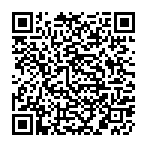 № п/пНаименованиеОтветственный исполнительСрок исполненияФорма завершения12345Совершенствование методов оплаты скорой помощиСовершенствование методов оплаты скорой помощиСовершенствование методов оплаты скорой помощиСовершенствование методов оплаты скорой помощиСовершенствование методов оплаты скорой помощи1Пересмотр подушевого норматива скорой медицинской помощи и медицинской помощи с привлечением квалифицированных специалистов, оказываемой санитарным автотранспортом, на одного прикрепленного человека для станций скорой медицинской помощиДКОСМС, ДОМП, НКЦЭМ,ФСМС2 квартал 2023 годаОтчет*2Подготовка предложений к тарифам и методам оплаты скорой медицинской помощи иностранным гражданам, иногородним жителям для станций скорой медицинской помощиДКОСМС, ДОМП,НКЦЭМ,ФСМС2 квартал 2023 годаИнформация с предложениями по методам оплаты и проекту тарифовФормирование тарифов на первичную медико-санитарную помощьФормирование тарифов на первичную медико-санитарную помощьФормирование тарифов на первичную медико-санитарную помощьФормирование тарифов на первичную медико-санитарную помощьФормирование тарифов на первичную медико-санитарную помощь3Пересмотр комплексного подушевого норматива на оказание первичной медико-санитарной помощи с целью обеспечения устойчивого функционирования субъектов ПМСП, осуществляющих деятельность в условиях малочисленности населения, высокой протяженности территории с низкой плотностью и других территориальных и географических особенностей ДКОСМС, ДОМП,ДОЗМиР,ФСМС1 квартал 2023 годаИнформация с предложениями по проекту тарифов4Подготовка предложений по подушевому нормативу неотложной медицинской помощи на одного прикрепленного человека в месяц для субъектов первичной медико-санитарной помощиДКОСМС, ДОМП,ФСМС1 квартал 2023 годаИнформация с предложениями по проекту тарифовСовершенствование методов оплаты оказания специализированной, в том числе высокотехнологичной медицинской помощи в амбулаторных, стационарозамещающих и стационарных условияхСовершенствование методов оплаты оказания специализированной, в том числе высокотехнологичной медицинской помощи в амбулаторных, стационарозамещающих и стационарных условияхСовершенствование методов оплаты оказания специализированной, в том числе высокотехнологичной медицинской помощи в амбулаторных, стационарозамещающих и стационарных условияхСовершенствование методов оплаты оказания специализированной, в том числе высокотехнологичной медицинской помощи в амбулаторных, стационарозамещающих и стационарных условияхСовершенствование методов оплаты оказания специализированной, в том числе высокотехнологичной медицинской помощи в амбулаторных, стационарозамещающих и стационарных условиях5Пересмотр тарифов на наиболее востребованные медицинские услуги согласно перечню, определенному уполномоченным органомДКОСМС, ДОМП, ДОЗМиР,ДЛП,ФСМС1-4 кварталы 2023 годаОтчеты*6Подготовка предложений по пересмотру тарифов на дистанционные медицинские услуги, в том числе телемедицинские услугиДКОСМС,ДРЭЗ,ДОМП, ДОЗМиР,ФСМС1 квартал 2023 годаИнформация с предложениями по проекту тарифов7Пересмотр тарифов на стоматологические услуги на амбулаторном уровнеДКОСМС, ДОМП, ДОЗМиР, ФСМС1 квартал 2023 годаОтчет*8Пересмотр тарифов на компьютерную (за исключением однофотонной эмиссионной компьютерной томографии), магнито-резонансную и позитронно-эмиссионную томографиюДКОСМС, ДОМП, ФСМС2 квартал 2023 годаОтчет*9Пересмотр тарифа на дистанционную лучевую терапию с использованием фотонов на линейном ускорителеДКОСМС,ДОМП,ФСМС2 квартал 2023 годаОтчет*10Разработка тарифов на новые медицинские технологии, одобренные ОКК МЗ РК, согласно перечню, определенному уполномоченным органомДКОСМС, ДОМП, ДОЗМиР, ФСМС1-4 кварталы 2023 годаОтчет*11Пересмотр КЗГ онкогематологического профиляДКОСМС, ДОМП, ФСМС4 квартал 2023 годаОтчет*12Подготовка предложений по финансированию инфекционной службы, в том числе по оплате коек ожиданияДКОСМС, ДОМП, ДОЗМиР, ФСМС1 квартал 2023 годаИнформация с предложениями по проекту тарифов13Подготовка предложений по финансированию специализированной помощи в стационарных условиях на районном и межрайонном уровне, в том числе для обеспечения устойчивого функционирования субъектов здравоохранения в случаях малочисленности населения, высокой протяженности территории с низкой плотностью и других территориальных и географических особенностей  ДКОСМС, ДОМП, ДОЗМиР, ФСМС2 квартал 2023 годаИнформация с предложениями по проекту тарифов14Пересмотр тарифов КЗГ ревматологического профиляДКОСМС, ДОМП, ФСМС3 квартал 2023 годаОтчет*15Пересмотр КЗГ абдоминальной хирургии, в том числе малоинвазивной хирургии (с учетом количества исследуемых кусочков биопсийонного и операционного материала; гнойно-воспалительных осложнений (сепсис, септический шок, полиорганная недостаточность)) ДКОСМС, ДОМП, ФСМС3 квартал 2023 годаОтчет*16Пересмотр тарифов КЗГ по трансплантации органовДКОСМС, ДОМП, ДОЗМиР, ФСМС3 квартал 2023 годаОтчет*17Пересмотр тарифов КЗГ  по замене и ревизии суставовДКОСМС, ДОМП, ФСМС2 квартал 2023 годаОтчет*18Пересмотр тарифов КЗГ кардиохирургического профиляДКОСМС, ДОМП, ДОЗМиР, ФСМС4 квартал 2023 годаОтчет*19Пересмотр тарифов КЗГ онкологического профиля, с учетом уровня тяжести пролеченного случая и тарифа КЗГ 2 этапа медицинской реабилитации пациентов, перенесших злокачественные заболеванияДКОСМС, ДОМП, ФСМС3 квартал 2023 годаОтчет*20Пересмотр тарифов  КЗГ родовспомогательного профиляДКОСМС, ДОЗМиР, ДОМП, ФСМС4 квартал 2023 годаОтчет*21Пересмотр тарифов КЗГ для оплаты пролеченных случаев детей до 18 лет по приоритетным направлениям, определенным уполномоченным органомДКОСМС, ДОЗМиР, ДОМП, ФСМС1 - 4 кварталы 2023 годаОтчеты*22Разработка предложений к тарифам на медицинские услуги, оказываемые на базе передвижных медицинских комплексов (автотранспорт)ДКОСМС,ДОМП,ДОЗМиР,ФСМС1 квартал 2023 годаИнформация с предложениями по проекту тарифов23Подготовка предложений по включению в тарифы возмещения затрат на обновление основных средств для НЦ, НИИДКОСМС, ДОМП, ДОЗМиР, ДЛП,БД, ФСМС2 квартал 2023 годаИнформация с предложениями по проекту тарифов24Разработка предложений к тарифам по комплексам услуг для раннего выявления, динамического наблюдения и лечения лиц с социально значимыми заболеваниями (сахарный диабет, онкологические заболевания, артериальная гипертензия)ДКОСМС, ДОМП, ДОЗМиР, ФСМС4 квартал 2023 годаИнформация с предложениями по проекту тарифов25Разработка НПА в части регламентации терапии и хирургии «одного дня»ДОМП, ДОЗМиР, ДКОСМС,ННЦРЗ3 квартал 2023 годаПроектНПА26Разработка предложений по оплате пролеченных случаев в рамках терапии и хирургии «одного дня»ДКОСМС, ДОМП, ДОЗМиР, ФСМС4 квартал 2023 годаИнформация с предложениями по проекту тарифов27Разработка предложений к тарифам на медицинские услуги с учетом уровня оказания медицинской помощиДКОСМС, ДОМП, ДОЗМиР, ФСМС3 квартал 2023 годаИнформация с предложениями по проекту тарифов28Разработка предложений по пересмотру тарифов  патологоанатомической службы ДКОСМС, ДОМП, ДОЗМиР, ФСМС3 квартал 2023 годаИнформация с предложениями по проекту тарифовСовершенствование тарифов на медицинские услуги по оказанию медико-социальной помощи лицам с психическими и поведенческими расстройствами (заболеваниями), больным туберкулезом Совершенствование тарифов на медицинские услуги по оказанию медико-социальной помощи лицам с психическими и поведенческими расстройствами (заболеваниями), больным туберкулезом Совершенствование тарифов на медицинские услуги по оказанию медико-социальной помощи лицам с психическими и поведенческими расстройствами (заболеваниями), больным туберкулезом Совершенствование тарифов на медицинские услуги по оказанию медико-социальной помощи лицам с психическими и поведенческими расстройствами (заболеваниями), больным туберкулезом Совершенствование тарифов на медицинские услуги по оказанию медико-социальной помощи лицам с психическими и поведенческими расстройствами (заболеваниями), больным туберкулезом 29Разработка предложений по пересмотру комплескного тарифа на одного больного центров психического здоровья, в т.ч. республиканской организации здравоохранения, оказывающей специализированную медицинскую помощь в стационарных условиях, оплата которой осуществляется за пролеченный случай по расчетной средней стоимости и за один койко-деньДКОСМС,ДОМП,ФСМС3 квартал 2023 годаИнформация с предложениями по проекту тарифов30Разработка предложений по пересмотру комплескного тарифа на одного больного туберкулезом, тарифа республиканской организации здравоохранения, оказывающей специализированную медицинскую помощь в стационарных условиях, оплата которой осуществляется за один койко-деньДКОСМС,ДОМП,ДОЗМиР,ФСМС2-3 кварталы 2023 годаИнформация с предложениями по проекту тарифовДругие вопросыДругие вопросыДругие вопросыДругие вопросыДругие вопросы31Разработка перечня востребованных медицинских услуг для пересмотра тарифовДКОСМС,ДОМП, ДОЗМИР, ФСМС1 квартал 2023 годаПеречень32Пересмотр тарифов с учетом повышения заработной платы работникам здравоохранения с 1 января 2024 годаДКОСМС, БД, ФСМС4 квартал 2023 годаОтчет*33Подготовка предложений по включению в тарифы на медицинские услуги затрат на страхование профессиональной ответственности медицинских работников с 2024 годаДКОСМС,ДНЧР,ДОМП,ФСМС3 квартал 2023 годаИнформация с предложениями по проекту тарифов34Подготовка предложений по применению индикаторов по раннему выявлению онкологических заболеваний на уровне ПМСП и онкологических диспансеров для оплаты СКПНДОМП, ДКОСМС,ННЦРЗ,ФСМС3 квартал 2023 годаИнформация с предложениями по проекту тарифов35Разработка предложений по пересмотру методов оплаты услуг медицинской реабилитации 2 и 3 этапов, в том числе для республиканских медицинских организацииДКОСМС,ДОМП, ДОЗМиР, ННЦРЗ,ФСМС3 квартал 2023 годаИнформация с предложениями по методам оплаты36Разработка НПА регламентирующий оказание сестринского ухода, в том числе медицинских сестер расширенной практики, в амбулаторных, стационарозамещающих, стационарных условиях, а также на домуДНЧР,ДОМП,ДОЗМиР, ДКОСМС, ННЦРЗ2 квартал2023 годаПроектНПА37Разработка предложений по методам оплаты услуг сестринского ухода, в том числе медицинских сестер расширенной практики, в амбулаторных, стационарозамещающих, стационарных условиях, а также на дому ДКОСМС,ДНЧР,ДОМП,ДОЗМиР, ННЦРЗ,ФСМС3 квартал 2023 годаИнформация с предложениями по методам оплаты38Разработка предложений по оплате услуг патронажного наблюдения детей до 5 лет в соответствии с универсально-прогрессивной моделью патронажной службы ДКОСМС,ДОЗМИР,ДОМП ФСМС2-4 кварталы 2023 годаИнформация с предложениями по методам оплаты39Подготовка предложений по унификации поправочного коэффициента для медицинских организаций, имеющих свидетельство о прохождении аккредитации по стандартам Международной объединенной комиссии (JCI, США) ДКОСМС,ДОМП,КМФК,ДОЗМиР,ФСМС2 квартал 2023 годаИнформация с предложениями по проекту тарифов40Подготовка предложений по оплате субъектов здравоохранения, имеющих свидетельства об аккредитации высшей категории на основе внешней комплексной оценки на соответствие деятельности стандартам аккредитации ДКОСМС,ДОМП, КМФК, ФСМС3 квартал 2023 годаИнформация с предложениями по проекту тарифов41Актуализация и утверждение перечня референтных субъектов здравоохранения ДКОСМС,ДОМП,ДОЗМиР,ФСМС4 квартал 2023 годаПриказ МЗ РК42Разработка и утверждение плана работ по формированию тарифов на медицинские услуги (комплекс медицинских услуг), оказываемые в рамках ГОБМП и (или) в системе ОСМС на 2024 год ДКОСМС,ДОМП,ДОЗМиР,ФСМС4 квартал 2023 годаПриказ МЗ РК